Памятка по обеспечению дублирования сигналов в экстренные оперативные службы Кировской области.Настоящая памятка распространяется на подключение объекта контроля к подсистеме мониторинга Системы-112 Кировской области 
и функционирующей на базе Специализированного программного обеспечения «ИСТОК-СМ» (СПО «ИСТОК-СМ»), разработанного ЗАО НТЛ «НЭКСТ ТЕХНИКА» г. Владивосток.Для подключения объекта контроля к подсистеме мониторинга 
Системы-112 рекомендуется использовать приемопередатчик, соответствующий техническим требованиям (в соответствии с Приложением №1) и совместимый 
со специализированным программным обеспечением, используемым 
в Системе-112 Кировской области.I. Сведения, необходимые для подключения1. Объект контроля (полное и сокращенное наименование подключаемого объекта)2. Адрес местонахождения объекта: 3. Вид мониторинга объекта: противопожарный и/или тревожный.4.	Сведения об имеющейся автоматической пожарной сигнализации и/или тревожной кнопке.5.	Смонтированное объектовое оборудование для передачи сигнала (марка, номер)6. Принадлежность объекта (образование, здравоохранение и т.д.)7. Контактные данные должностных (ответственных) лиц для взаимодействия с экстренными оперативными службами (ФИО, должность, телефон)8. Адрес подразделения пожарной охраны, в которое необходимо вывести сигнал9. Название и контактный телефон организации, обслуживающей сигнализациюII. Требования к приёмопередатчику, его размещению и сопряжению с установкой АПС1. Диапазон рабочих температур приемопередатчика от -10 до +50 ̊С, относительная влажность не более 95%.2. Рекомендуется запитывать приемопередатчик от отдельного блока питания 12В, с током на выходе не менее 2А и аккумуляторной батареей не менее 7Ач. В случае подключения приемопередатчика от существующего блока питания установки АПС должен быть подтвержден расчетом необходимый резерв мощности блока питания и ёмкости АКБ.3. Монтаж приемопередатчика и сопряжение его с установкой АПС осуществляет организация, имеющая лицензию МЧС России на монтаж и техническое обслуживание АПС и СПИ.4. Антенну следует размещать в месте наиболее уверенного приёма GSM-сигнала. При недостаточном уровне GSM-сигнала рекомендуется применение направленных антенн с установкой их на улице.5.  Собственник объекта самостоятельно комплектует приёмопередатчик сим-картой любого сотового оператора. Рекомендуется выбирать сотового оператора, имеющего наилучшее качество связи в месте размещения приёмопередатчика.6. Сим-карта должна иметь возможность передачи данных по GPRS каналу (мобильный интернет) и приёма-передачи SMS сообщений.7. Приёмопередатчик может устанавливаться в коробку, эл. шкаф, щит. Допускается установка вовнутрь блока питания, если документация на блок питания не запрещает это. Приёмопередатчик и антенна должны размещаться таким образом, чтобы исключался доступ посетителей и посторонних лиц объекта контроля.8. Длина линий связи между приемопередатчиком и реле установки АПС не должна превышать 50 м.9. Размещение оборудования, защитное заземление, прокладка кабельных трасс должна проводиться с учётом требований ПУЭ и 123-ФЗ.10. Формирование сигнала «Отключение 220В» допускается осуществлять как от блока питания самого приемопередатчика, так и от реле установки АПС. Рекомендуется формировать сигнал «Отключение 220В» замыканием реле. После восстановления электроснабжения реле должно автоматически возвращаться в исходное состояние.11. При сопряжении установки АПС с приемопередатчиком установка резисторов не требуется. Приемопередатчик формирует событие при каждом изменении состояния реле. Типовая схема подключения указана на рис. 1.12. Сигнал «Неисправность» от установок пожарной автоматики  должен формироваться при возникновении любого из условий, указанного в п. 7.6.4.1. ГОСТ Р 53325-2012III. Требования к приёмопередатчику, его размещению и сопряжению с тревожной сигнализацией.1. Диапазон рабочих температур приемопередатчика от -10 до +50 ̊С, относительная влажность не более 95%.2. Рекомендуется запитывать приемопередатчик от отдельного блока питания 12В, с током на выходе не менее 2А и аккумуляторной батареей не менее 7Ач. В случае подключения приемопередатчика от существующего блока питания установки сигнализации, должен быть подтвержден расчетом необходимый резерв мощности блока питания и ёмкости АКБ.3. Антенну следует размещать в месте наиболее уверенного приёма GSM-сигнала. При недостаточном уровне GSM-сигнала рекомендуется применение направленных антенн с установкой их на улице.4.  Собственник объекта самостоятельно комплектует приёмопередатчик сим-картой любого сотового оператора. Рекомендуется выбирать сотового оператора, имеющего наилучшее качество связи в месте размещения приёмопередатчика.5. Сим-карта должна иметь возможность передачи данных по GPRS каналу (мобильный интернет) и приёма-передачи SMS сообщений.6. Приёмопередатчик может устанавливаться в коробку, эл. шкаф, щит. Допускается установка вовнутрь блока питания, если документация на блок питания не запрещает это. Приёмопередатчик и антенна должны размещаться таким образом, чтобы исключался доступ посетителей и посторонних лиц объекта контроля.7. Длина линий связи между приемопередатчиком и кнопками тревожной сигнализации не должна превышать 50 м. Кабельные линии следует надёжно защищать от механических повреждений.8. Размещение оборудования, защитное заземление, прокладка кабельных трасс должна проводиться с учётом требований ПУЭ.9. Формирование сигнала «Антитеррор» («Угроза теракта») производится от одной или нескольких кнопок тревожной сигнализации (КТС), подключенных непосредственно ко входу приёмопередатчика. Нормально замкнутые контакты нескольких КТС подключаются последовательно. КТС следует устанавливать на каждом посту охраны здания (территории). Использование беспроводных (носимых) КТС и промежуточных блоков (приборов) следует обосновывать при проектировании.10. Сигнал «Отключение 220В» рекомендуется формировать замыканием реле. После восстановления электроснабжения реле должно автоматически возвращаться в исходное состояние.11. При сопряжении тревожной сигнализации с приемопередатчиком установка резисторов не требуется. Приемопередатчик формирует событие при каждом изменении состояния контактов КТС и реле. Типовая схема подключения указана на рис. 1.Рис. 1. Схема подключения приёмопередатчика 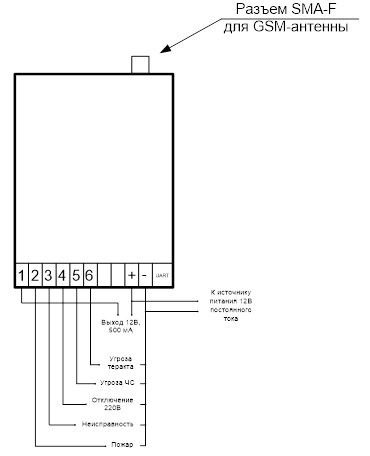 IV. Эксплуатация приёмопередатчика1. ТО приемопередатчика, применяемого для целей пожарного мониторинга, осуществляет организация, имеющая лицензию МЧС.2. Приемопередатчик предназначен для круглосуточной работы.3. Крышку приемопередатчика следует открывать, только отключив его от источника питания.4. Для крупных объектов (комплексов отдельно стоящих зданий) рекомендуется установка нескольких приёмопередатчиков для быстрой идентификации источника сигнала.5. Следует исключить применение в работе сим-карт, оформленных на физ. лицо.Приложение № 1Технические характеристики приемопередатчика№Описание параметровПараметрыПримечание1Частотный диапазон, МГцDuai-band:EGSM 900, DCS 18002Номинальное напряжение, В12,6+/-0,23Рабочий диапазон напряжения питания, В10-154Выходная мощность, Вт при Eп=12,6 В2Вт@900 МГц1Вт@1800 МГц5Потребляемый ток, мА- среднее значение-в импульседо 60500При питании 12,6 В6Выходной импеданс, ОМ507ВходыДо 6 8Прием сообщений от панелей ОПС по последовательному стыку UARTЕсть9Передача сообщений через GSM сеть по GPRS  каналу (мобильный интернет)ЕстьОткрытый протокол10Передача сообщений через SMS (резервный канал)ЕстьОткрытый протокол11Сигнализация работоспособности приемопередатчикаЕстьСветодиодная, по скважности включения светодиода12Сигнализация уровня сигнала 
в сети GSMЕстьСветодиодная, по скважности включения светодиода13Сигнализация регистрации модема в сети GSMЕстьСветодиодная, по скважности включения светодиода14Тип антенныПрямаяВыносная 15Диапазон рабочих температур -10…+5016Совместимость приемопередатчикаСовместимость с СПО «ИСТОК-СМ»